Financial aid information (Academic Year 2020)令和2年度 就学援助制度のお知らせThe City of Toyohashi provides financial aid (subsidy for school lunch and school supplies) for eligible parents whose children are enrolled in municipal elementary and junior high schools. If you wish to apply, please follow the instructions below. Even if you are currently receiving aid, you must re-apply in order to continue receiving financial aid for the 2019 academic year.１　Application period and location　(1) Dates and time:  Monday March 2, 2020 to Sunday March 8, 2020 (8:30AM-5:00PM)　　　　　　　　※ Hours for Saturday March 7, 2020 and Sunday March 8 9:00AM-Noon 　(2) Location：Toyohashi City Hall Auditorium (East Building 13F)２　Items required to apply(1) Personal Seal　　　　※If you forget your seal we CANNOT accept your application(2) Guardians Bankbook　※Not necessary if you wish to direct the aid to the Principal’s 　　　　　　　　　　　　　　account Generally, items (1) and (2) are the only required items, however depending on your situation you may be required to submit additional documentation.（See reverse for more information）３　Expenses covered※１：Those receiving aid for school supplies for entering school (Elementary, Junior High) in 2019, cannot also receive the aid for newly enrolled students ※２：Can be used for treatment of tooth decay (cavities), conjunctivitis, inner ear infection (otitis media), chronic sinusitis etc. 　　※３：Medical expense subsidy program is prioritized over this program　　※４：We will subsidize the fee for the School Life Guidance and Management form＊ ＊ ＊Applying after the application period＊ ＊ ＊　(1)Time：from Monday, March 9, 2020           ［8:30AM-5:15PM excluding weekends, national holidays and non-operating days］　　　 　　　 ※Aid dispersed for applications received after May 1st will be prorated 　(2)Location：Toyohashi Board of Education School Education Department(Kyōikuiinkai                   Gakkōkyōiku-ka)（Toyohashi City Hall East Building 11F）＊ ＊ ＊ Inquiries＊ ＊ ＊●Regarding school aid　⇒ Toyohashi Board of Education School Education Department			（☎51－2825）/Toyohashi City Hall East Building 11F●Regarding school lunch, medical expenses, School Life Guidance and Management form ⇒Health and                School Meal Division（☎51－2835）/ Toyohashi City Hall East Building 11F４　Eligibility Requirements（if applicable）　　　　　　　　　　　　　　　　　　　　　　　　※If you are receiving child support and the income amount exceeds that of the chart you will not be        eligible for aid.　　※If you are currently receiving Livelihood Protection benefits (Seikatsu Hogo) then you do not need        to apply for this aid.　　※Please contact us if you need financial help due to unforeseen circumstances such as unemployment. 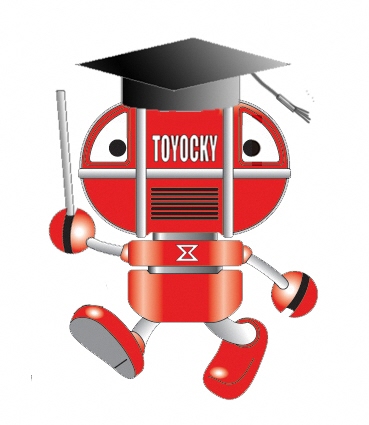 ［School financial aid information］Please fill in the relevant information and give this form to the reception desk１．I am currently receiving school financial aid.① Will be in　　、：　　　　　　　.・ High, ：　　　　　　　　 ② Will be in　　、：　　　　　　　.・ High, ：　　　　　　　　③ Will be in　　、：　　　　　　　.・ High, ：　　　　　　　　＊Please also fill in this form if your child will be starting their first year in elementary school ２．I am NOT currently receiving school financial aid.How many students (elementary and junior high) are you applying for？　　　studentsType of aidGradeMethod of dispersalDate of dispersalSchool suppliesAll gradesFixed amount issued　Amount will be prorated if application is submitted in the middle of the school yearEnd of July, October, January, FebruarySchool supplies for entering school（Junior High）Elementary grade 6Fixed amount issued for those eligible from January 31, 2021 and planning on entering a municipal Junior High End of FebruarySchool supplies for newly enrolled studentsElementary grade 1, Junior High grade 1（※１）Only issued for those who apply in AprilEnd of May Graduation school tripElementary grade 6, Junior High grade 3Actual cost will be issued to eligible studentsTrip between April and July: End of AugustTrip between August and October: End of November 11Trip after November: issued after tripMedical expenses (※２)All grades(※３)Medical voucher issued at time of application―School lunchAll gradesSchool lunch will be provided(Cost covered by the City)―Fee for the School Life Guidance and Management Form (※４)All gradesActual expense (2000 yen) can be reimbursed upon applicationEnd of July, October, January, April ItemRequired Documents１Livelihood Protection benefits (SEIKATSU HOGO) ended on or after April 1, 2019Notification of benefits cancellation or suspension ２Income is lower than indicated on the chart below (total income of parents or other earners in the family)No documents neededHowever income certificates from all family members are necessary in the following cases:【Applications submitted between March 2-June 1, 2020】If no record of residency in Toyohashi City for January 1, 2019 →→Income certificates from 2019 (Heisei 31 (Reiwa 1) Nendo Shotoku Shōmeisho)【Applications after June 2, 2020】　If no record of residency in Toyohashi City for January 1, 2020→→Income certificates from 2020 (Reiwa 2 Nendo Shotoku Shōmeisho)２(1) Eligibility is based on if the total income of family members (those registered in the household) is lower than indicated in the chart below. This also includes the income of parents living separately (due to job transfer, etc.)(2) Eligibility determination for applicants from April-June 2020 (submitted by June 1) is based on income from 2018; eligibility for applicants after July (submitted after June 2) 2020 is based on 2019 income. (3)Each month eligibility is reconfirmed and financial aid may be canceled depending on changes in income. 【Income eligibility chart】※For families of 7 or more members, please add 470,000 yen per person to the 6 persons family amount.(1) Eligibility is based on if the total income of family members (those registered in the household) is lower than indicated in the chart below. This also includes the income of parents living separately (due to job transfer, etc.)(2) Eligibility determination for applicants from April-June 2020 (submitted by June 1) is based on income from 2018; eligibility for applicants after July (submitted after June 2) 2020 is based on 2019 income. (3)Each month eligibility is reconfirmed and financial aid may be canceled depending on changes in income. 【Income eligibility chart】※For families of 7 or more members, please add 470,000 yen per person to the 6 persons family amount. IncomeNotesStudents fathera　　　　　　 yenIncome will be included even if they are living separately (job transfer, etc.)Students motherb　　　　　　 yenIncome will be included even if they are living separately (job transfer, etc.)Other family membersc　　　　　　 yenIncome of other earners in the family (grandparents, etc.)Family members(all)personsTotal income(a＋b＋c)円Total number of people in the family including the student(s)